Betreft: Uitnodiging Carrousel scholing 2018			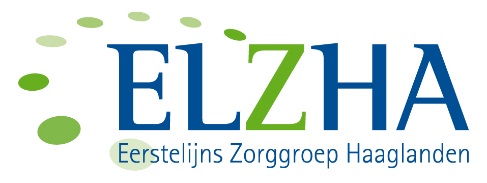 Beste huisarts en POH,Hierbij nodigen we jullie van harte uit om in te schrijven voor de Carrousel Scholingen 2018. De scholing geeft u de nieuwste ontwikkelingen op het gebied van Diabetes, CVRM, Longzorg en Ouderenzorg. Ook is er aandacht voor wijkgericht werken en de herziene privacywetgeving die er aan komt. Een gevarieerd palet aan workshops, plenaire voordrachten en voldoende ruimte om uw collega´s te ontmoeten. Het volledige programma kunt u hieronder nalezen. U kunt zich inschrijven voor één van de drie genoemde data (28 mei of 2 oktober of 7 november). 
Het programma is van 16.00 – 20.45 uur en is incl. een lichte maaltijd.
 Accreditering wordt aangevraagd. Er zijn geen kosten verbonden aan de nascholing.
Inschrijving voor de workshops kunt u doen bij registratie op de avond zelf.U kunt zich inschrijven voor één van de avonden door op deze link te klikken.Datum 1: Maandag 28 mei
locatie Best Western PLUS Grand Winston, Generaal Eisenhowerplein 1, 2288 AE Rijswijk
Start: 16.00 uur, einde 20.45 uur inclusief lichte maaltijd.Opening en plenaire sessie: Krachtige Basiszorg Werkt! Overvecht, Utrecht.
Krachtige basiszorg is een vernieuwende integrale aanpak gericht op bewoners met hoge gezondheidsrisico’s en problemen in meerdere leefdomeinen. Het is een manier van kijken, leren en doen door álle professionals op gebied van zorg, sociaal welzijn en preventie in de wijk. Ze delen kennis en informatie en gaan met de klant op zoek naar een integrale oplossing van het probleem. Het resultaat? Professionals kunnen beter hun werk doen, klanten plukken de vruchten van zorg- en dienstverlening op maat en de zorgkosten verminderen significant!
Sprekers: Corinne Collette, huisarts in Utrecht en Petra van Wezel, manager Overvecht GezondNa de plenaire bijeenkomst gaan we uiteen in verschillende workshops. U kunt kiezen uit 2 van de volgende 3 workshops.1. Is uw huisartsenpraktijk “AVG-bestendig”?Zoals u weet zal op 25 mei 2018 de Algemene Verordening Gegevensverwerking inwerkingtreden en de huidige WBP vervangen. De grootste verandering die dit alles met zich meebrengt is dat u als zorgaanbieder zal moeten kunnen aantonen dat u zorgvuldig omgaat met de gegevens die door de patiënt aan u zijn toevertrouwd. Dit brengt een aantal (documentatie)verplichtingen met zich mee. In deze workshop wordt u op een praktische wijze geïnformeerd wat u moet doen en waar u zoal rekening mee moet houden. 
Spreker: Jeroen Bode, hoofd bedrijfsvoering ELZHA2. AF en het gebruik van (N)OAC’s in de eerste lijn
Deze workshop geeft naast praktische informatie over het gebruik van verschillende NOAC’s een toelichting op de diverse studieresultaten. De nadruk van de nascholing zal liggen op de plaatsbepaling van (N)OAC in diverse richtlijnen en de voor u meest klinisch relevante discussiepunten. Wat is belangrijk bij patiënten met atriumfibrilleren binnen uw huisartspraktijk? Hoe maakt u een keuze voor NOAC versus VKA in de nabije toekomst?Van belang is dat u als huisarts op de hoogte bent van de voor- en nadelen van NOAC’s en er op toe kunt zien dat patiënten goed worden geïnformeerd, geïnstrueerd op het blijven innemen van de middelen en begeleid bij bloedingen.In Nederland was voorheen behandeling met NOAC’s voorbehouden aan de specialist, maar sinds november 2016 kunnen  NOAC’s worden geïnitieerd door de huisarts.
Spreker: Erik van Duin, kaderhuisarts CVRM3. Samenwerken met je Longarts
Naar analogie van het bestaande Transmuraal overleg 1e en 2e lijn, worden d.m.v. casuïstiek mooie voorbeelden gegeven hoe de samenwerking kan worden geïntensiveerd om onze ASTMA en COPD zorg naar een hoger niveau te tillen. Denk aan een patiënt die vanuit de 2e lijn terugverwezen wordt naar de 1e lijn met een Longaanval plan. Of een patiënt die naar longrevalidatie wordt verwezen door de huisarts, maar wel in keten blijft bij de POH. De rol van de longverpleegkundige is hierin ook een punt van aandacht. Voorafgaand aan de casuïstiek wordt een korte quiz via Yahoot! gedaan. 
Sprekers: Cathelijn van Hoolwerff, kaderarts Longzorg en Jasmijn van Kampen, longarts HMC